Lippendichtung LD 80Verpackungseinheit: 1 StückSortiment: K
Artikelnummer: 0175.0269Hersteller: MAICO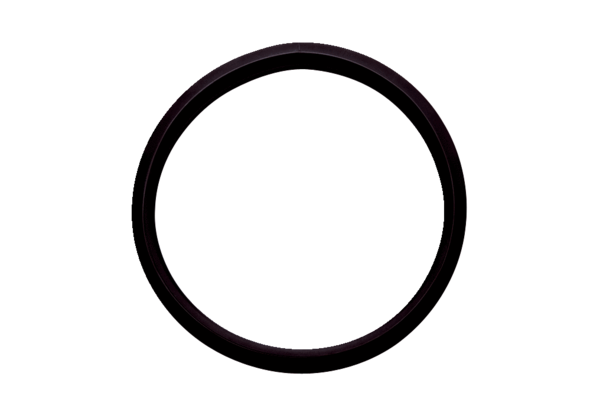 